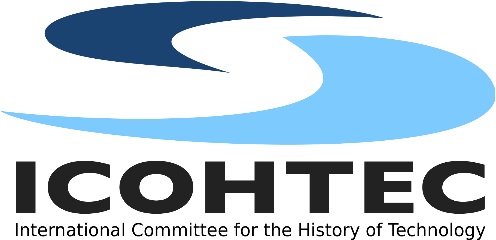 Form for annual membership renewals / registration of new members Annual membership includes subscription to ICOHTEC’s refereed annual journal ICON, access to all back issues of ICON in electronic form via the ICOHTEC website, a monthly Newsletter, and special registration rates at the annual ICOHTEC symposium.I wish to □ renew my membership / □ to become a new member in ICOHTEC. (Tick below the appropriate description/rate):   □ An individual.   	Rate: (30 € or 40 $ or equivalent) per year □ A student.        	Rate: (30 € or 40 $ or equivalent for two years) □ An institution. 	Rate: (75 € or 100 $ or equivalent) per year□ A library.         	Rate:  (Europe: 36 €, Oversees 39 € or 52 $) per yearTick the years of membership to be paid:   □  2018          □  2019           □  2020          □  2021I submit the total amount: _________   Your first name and surname: ______  Email: ____________________________   Postal address: ____________________   Country: __________________________   Tick the method of your payment:    □ Through international money transfer:  Make international money transfer to:“ICOHTEC”, at Danske Bank A/S, The Finnish branch, 00075 Danske Bank, Finland IBAN:  FI5381469710228775; BIC:  DABAFIHH    □ Through international money transfer:  Make international money transfer to: “ICOHTEC“ at Commerzbank Bochum (Husemannplatz 3-4, D-44787 Bochum, Germany): IBAN:  DE44 4304 0036 0390 2590 00;  BIC: COBADEFFXXX  (members in Germany take Commerzbank Bochum BLZ 43040036, Nr. 390259000).   □ Through a cheque. Send the check with the appropriate sum made out to “ICOHTEC” and send to:Timo Myllyntaus, Turku School of Economics, Rehtorinpellonkatu 3, R. 313, 20 500 Turku, Finland After filling the form, please scan and send by email to Timo Myllyntaus, ICOHTEC Treasurer at timmyl@utu.fi or, send a hardcopy by regular mail to Timo Myllyntaus, Turku School of Economics, Rehtorinpellonkatu 3, R. 313, , 20 500 Turku, Finland. Your filled form will facilitate sending ICONs and allocating access privileges. 